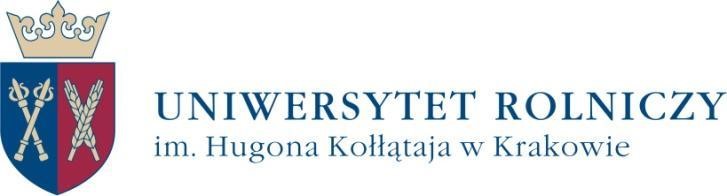 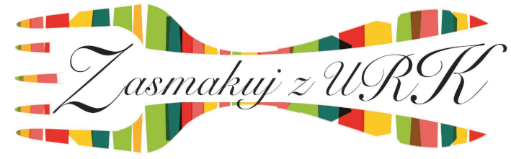 Formularz zgłoszeniowyMałopolskich Targów Żywności „Zasmakuj z URK”oraz Małopolskiej Giełdy AgroturystycznejKrakówInformacja dotycząca przetwarzania danych osobowych kontrahentówZgodnie z art 13 ust 1 i 2 oraz art. 14 ust. 1 i 2 Rozporządzenia Parlamentu Europejskiegoi Rady (UE) 2016/679 z dnia 27 kwietnia 2016 r. w sprawie ochrony osób fizycznych,w związku z przetwarzaniem danych osobowych i w sprawie swobodnego przepływu takich danych oraz uchylenia dyrektywy 95/46/WE (Rozporządzenie ogólne o ochronie danych), zwanego dalej „RODO” niniejszym informujemy, iż:1. Administratorem danych osobowych jest Uniwersytet Rolniczy im. Hugona Kołłątajaw Krakowie. Z Administratorem można kontaktować się pod adresem siedziby:Aleja Mickiewicza 21, 31-120 Kraków oraz poprzez e-mail: rector@urk.edu.pl. 2. Administrator wyznaczył Inspektora Ochrony Danych, z którym należy kontaktować się za pomocą adresu e-mail: iod@urk.edu.pl. 3. Dane osób wskazanych w umowie będą przetwarzane w celu: zawarcia i realizacji umowy, w tym dokonywania płatności (podstawa prawna: art. 6 ust. 1 lit. b RODO);realizacji niezbędnego kontaktu, w tym z pracownikami kontrahenta (podstawa prawna: art. 6 ust. 1 lit. b, f RODO);realizacji obowiązków prawnych ciążących na Administratorze, w tym obowiązków księgowo-rachunkowych i archiwizacyjnych (podstawa prawna: art. 6 ust. 1 lit. c RODO);ewentualnego ustalenia, dochodzenia roszczeń lub obrony przed roszczeniami (podstawa prawna: art. 6 ust. 1 lit. f RODO).4. Podanie danych osobowych jest niezbędne do realizacji umowy. Konsekwencją niepodania danych osobowych będzie brak możliwości zawarcia niniejszej umowy. 5. Posiada Pani/Pan prawo do: dostępu do swoich danych, ich sprostowania, usunięcia lub ograniczenia przetwarzania danych osobowych; przenoszenia danych;wniesienie sprzeciwu wobec przetwarzania – w przypadkach i na warunkach określonych w RODO. 6. Jeżeli przetwarzanie odbywa się na podstawie udzielonej Administratorowi zgody, posiada Pani/Pan również prawo do wycofania zgody w dowolnym momencie bez wpływu na zgodność z prawem przetwarzania, którego dokonano na podstawie zgody przed jej cofnięciem. Wycofanie zgody na przetwarzanie danych osobowych można przesłać e-mailem na adres Inspektora Ochrony Danych, pocztą tradycyjną na adres Administratora lub wycofać osobiście stawiając się w siedzibie Administratora. 7. Pani/Pana dane osobowe będą udostępniane wyłącznie podmiotom uprawnionym na podstawie przepisów prawa. 8. Pani/Pana dane osobowe mogą zostać powierzone do przetwarzania podmiotom realizującym zadania na polecenie Administratora, jak np. dostawcom usług IT. 9. Pani/Pana dane osobowe będą przetwarzane przez czas trwania umowy, a następnie przez okres archiwizacyjny, wynikający z Instrukcji Kancelaryjnej. 10. Posiada Pani/Pan prawo wniesienia skargi do właściwego organu nadzorczego – Prezesa Urzędu Ochrony Danych Osobowych, gdy uzasadnione jest, że Pana/Pani dane osobowe przetwarzane są przez administratora niezgodnie z przepisami RODO. 11. Pani/Pana dane osobowe nie będą przetwarzane w sposób zautomatyzowany, w tymw formie profilowania. 12. Pani/Pana dane osobowe nie będą przekazywane do państwa trzeciego/organizacji międzynarodowej,______________, ____________ r., __________________(miejscowość), (data), (podpis), (pieczątka)Kartę zgłoszenia należy przesłać pocztą, faxem lub e-mailem w terminie do 30 czerwca na adres  Biura Targów. Liczba miejsc wystawienniczych ograniczona.Dane do formularza zgłoszeniowego Nazwa wystawcy  (pola wypełniać drukowanymi literami)_____________________________________________________________________________________Adres ________________________________________________________________________________Tel ____________________________ Fax _____________________ E-mail ________________________Osoba do kontaktu_____________________________________________________________________________________Dane do faktury: Nazwa ______________________________ Adres ____________________________________________NIP _____________________Rodzaj modułuMały — 400 złDuży — 600 złLiczba zamawianych modułówRodzaj asortymentuZapotrzebowanie na prąd(podać w kW)_____________ kW_____________ kWSuma bruttoOpłatę za zamówioną powierzchnię wystawową należy wpłacić na konto Uniwersytetu Rolniczego im. Hugona Kołłątaja w Krakowie (al. Mickiewicza 21, 31-120 Kraków):Alior Bank S.A. 86 2490 0005 0000 4530 1756 3779  z dopiskiem:„Zasmakuj z URK” - Nazwa wystawcy (taka sama jak na karcie zgłoszeniowej)Upoważniamy Uniwersytet Rolniczy do wystawienia faktury VAT bez naszego podpisu.Po zapoznaniu się z Regulaminem Małopolskich Targów Żywności „Zasmakuj z URK"i Małopolskiej Giełdy Agroturystycznej przyjmujemy zamieszczone tam warunkii zobowiązujemy się do ich przestrzegania.